ПРОЕКТ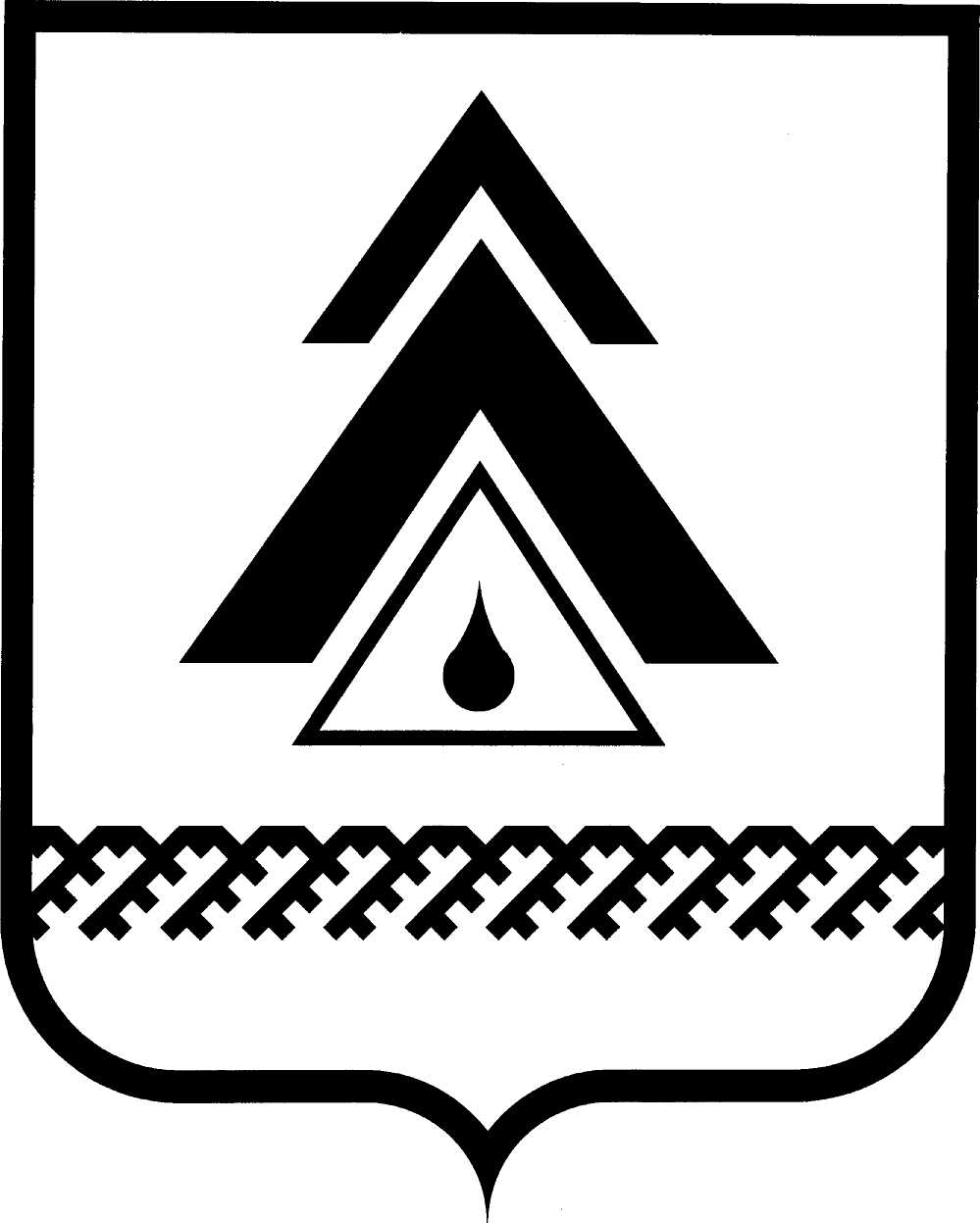 ДУМА НИЖНЕВАРТОВСКОГО РАЙОНАХанты-Мансийского автономного округа - ЮгрыРЕШЕНИЕО внесении изменений в приложение к решению Думы района от 30.11.2012 № 273 «Об утверждении Порядка предоставления жилых помещений жилищного фонда коммерческого использования муниципального образования Нижневартовский район»В соответствии с Федеральным законом от 06.10.2003 № 131-ФЗ                        «Об общих принципах организации местного самоуправления в Российской Федерации», статьей 20 Устава района Дума района РЕШИЛА:1. Внести в приложение к решению Думы района 30.11.2012 № 273                        «Об утверждении Порядка предоставления жилых помещении жилищного фонда коммерческого использования муниципального образования Нижневартовский район» следующие изменения:1.1. В приложении к Порядку предоставления жилых помещений жилищного фонда коммерческого использования муниципального образования Нижневартовский район:1.1.1. Подпункт 2.4.2 пункта 2.4 раздела 2 признать утратившим силу.1.1.2. Раздел 5 изложить в следующей редакции:«5. Порядок и последствия расторжения договора5.1. Расторжение договора допускается по соглашению сторон.5.2. Права и обязанности сторон по договору прекращаются с истечением срока действия договора.5.3. Договор найма подлежит досрочному расторжению в судебном порядке по требованию Наймодателя, а Наниматель и граждане, за действие которых отвечает Наниматель, выселению в следующих случаях:если Наниматель использует жилое помещение (в целом или части его) не по назначению;если Наниматель и (или) граждане, за действия которых он отвечает, портят или разрушают жилое помещение, а также систематически нарушают права и интересы соседей;если Наниматель не внес плату, указанную в разделе 3 договора, более двух раз по истечении установленного договором срока платежа;если Наниматель систематически нарушает иные обязательства, предусмотренные договором и действующим законодательством.5.4. Договор найма жилого помещения считается расторгнутым со дня:выезда Нанимателя и членов его семьи в другое место жительства;выявления утраты Нанимателем оснований, дающих право на предоставление жилого помещения;смерти Нанимателя.5.5. В случае расторжения или прекращения настоящего договора Наниматель и другие граждане, проживающие в жилом помещении, подлежат выселению без предоставления другого жилого помещения.5.6. Переход права собственности на занимаемое по договору найма жилое помещение не влечет расторжения или изменения договора найма жилого помещения. При этом новый собственник становится Наймодателем на условиях ранее заключенного договора найма.».2. Решение опубликовать (обнародовать) на официальном веб-сайте администрации Нижневартовского района (www.nvraion.ru) и в приложении «Официальный бюллетень» к районной газете Новости Приобья».3. Решение вступает в силу после его официального опубликования (обнародования).4. Контроль за выполнением решения возложить на постоянную комиссию по бюджету, налогам, финансам и социально-экономическим вопросам Думы района (Е.Г. Поль).от ________________г. Нижневартовск                                                                 № ____Председатель Думы района______________С.В. СубботинаГлава района ______________Б.А. Саломатин   